PAUTA DA SESSÃO ORDINÁRIA - 07 de Março de 2023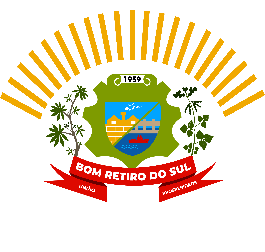 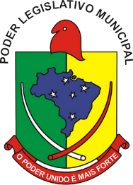 Invocando a proteção de Deus Declaro Aberta esta Sessão que é de Caráter Ordinário e Convido a Todos para Rezar o Pai Nosso.Declaro aberto I – PEQUENO EXPEDIENTE:    Declaro aberto II – GRANDE EXPEDIENTE: Discussão das matérias apresentadas:  (5 minutos para cada vereador que o desejar)  III- COMUNICAÇÃO DOS LÍDERES DE BANCADA:      (3 minutos para cada Líder que o desejar)  INTERVALO (Facultativo Até 15 Minutos).IV – DECLARO ABERTA A ORDEM DO DIA(Declaro ENCERRADA a Ordem do Dia) V- EXPLICAÇOES PESSOAIS: (5 minutos para cada vereador que o desejar) 	VI - NADA MAIS HAVENDO A TRATAR, INVOCANDO A PROTEÇÃO DE DEUS DECLARO ENCERRADA ESTA SESSÃO QUE FOI DE CARÁTER ORDINARIO E CONVIDO A TODOS OS PRESENTES PARA A PROXIMA SESSÃO ORDINÁRIA NO DIA 14 DE MARÇO DE 2023. Ata: 006/2023  PROJETOS DE LEI ORIUNDOS DO EXECUTIVO:CORRESPONDENCIAS:029/2023CONVITE – 4ª CONFERENCIA MUN. SAUDE030/2023CONVITE – II FESTA DO PEIXE031/2023INDICAÇÕES:032/2023002/2023 – FABIO PORTO MARTINSREQUERIMENTOPROJETOS DE LEI ORIUNDOS DO LEGISLATIVO:002/2023 – MESA DIRETORIA003/2023 – JOÃO BATISTA FERREIRAFABIO PORTO MARTINSJAIRO MARTINS GARCIASJOÃO PEDRO PAZUCHSILVIO ROBERTO PORTZASTOR JOSÉ ELYCLOVIS PEREIRA DOS SANTOSDIOGO ANTONIOLLIANTONIO GILBERTO PORTZJOÃO BATISTA FERREIRAPSBDIOGO ANTONIOLLIPTBSILVIO ROBERTO PORTZMDBANTONIO GILBERTO PORTZUB CLOVIS PEREIRA DOS SANTOSPDTJAIRO MARTINS GARCIASPLJAIRO MARTINS GARCIASGOVVOTAÇÕES INDICAÇÕESPROJETOS DE LEI ORIUNDOS DO EXECUTIVO:002/2023 – FABIO PORTO MARTINS025/2023029/2023 030/2023031/2023REQUERIMENTO032/2023002/2023 – MESA DIRETORIA003/2023 – JOÃO BATISTA FERREIRAPROJETOS DE LEI ORIUNDOS DO LEGISLATIVOPROJETO DE RESOLUÇÃO DO LEGISLATIVOProjeto de Resolução 001/2023 – Baixado ComissõesEXPLICAÇÕES PESSOAISOBSERVAÇÕESFABIO PORTO MARTINSJAIRO MARTINS GARCIASJOÃO PEDRO PAZUCHSILVIO ROBERTO PORTZASTOR JOSÉ ELYCLOVIS PEREIRA DOS SANTOSDIOGO ANTONIOLLIANTONIO GILBERTO PORTZ